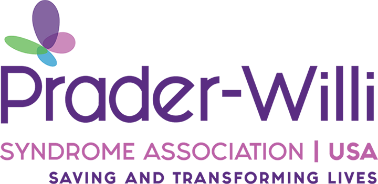 IEP Pre-Meeting WorksheetWhere is the meeting taking place: ________________________________________________Date: _______________________________________________________________________Who requested the meeting: _____________________________________________________Who will attend: ________________________________________________________________________________________________________________________________________________________What is the purpose of the meeting: (Annual, Manifestation Determination Review etc.):____________________________________________________________________________What is your goal for the meeting: ____________________________________________________________________________________________________________________________________________________________________________________________________________________________________What is the school's goal for the meeting:____________________________________________________________________________________________________________________________________________________________________________________________________________________________________What are the obstacles in the way of both of you meeting your goals: ____________________________________________________________________________________________________________________________________________________________________________________________________________________________________How will you work collaboratively:________________________________________________________________________________________________________________________________________________________________________________________________________________________________________________________________________________________________________________ Rebranded November 2022